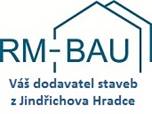 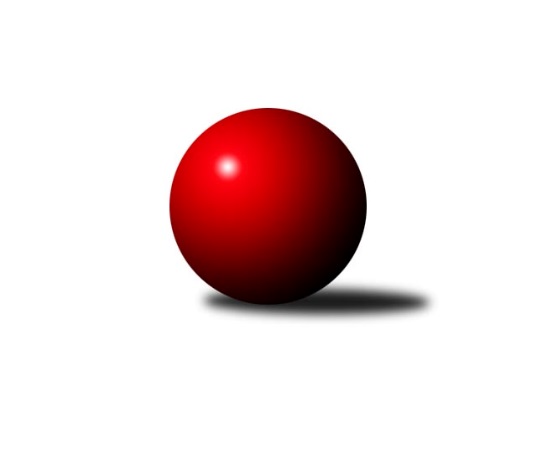 Č.10Ročník 2021/2022	18.2.2022Nejlepšího výkonu v tomto kole: 1766 dosáhlo družstvo: TJ Jiskra Nová Bystřice BOP Jindřichův Hradec 2021/2022Výsledky 10. kolaSouhrnný přehled výsledků:TJ Kunžak C	- TJ Jiskra Nová Bystřice B	1:5	1537:1766	1.0:7.0	17.2.TJ Jiskra Nová Bystřice C	- TJ Nová Včelnice B	4:2	1610:1572	4.0:4.0	17.2.TJ Sokol Slavonice C	- TJ Slovan Jindřichův Hradec B	4.5:1.5	1559:1441	6.0:2.0	18.2.Tabulka družstev:	1.	TJ Jiskra Nová Bystřice B	8	7	0	1	38.5 : 9.5 	42.5 : 21.5 	 1710	14	2.	TJ Jiskra Nová Bystřice C	9	7	0	2	36.5 : 17.5 	40.0 : 32.0 	 1614	14	3.	TJ Kunžak C	9	5	0	4	30.0 : 24.0 	36.0 : 36.0 	 1560	10	4.	TJ Centropen Dačice F	8	3	1	4	21.0 : 27.0 	27.0 : 37.0 	 1553	7	5.	TJ Slovan Jindřichův Hradec B	8	3	0	5	19.0 : 29.0 	29.0 : 35.0 	 1486	6	6.	TJ Nová Včelnice B	8	2	1	5	19.0 : 29.0 	31.0 : 33.0 	 1552	5	7.	TJ Sokol Slavonice C	8	1	0	7	10.0 : 38.0 	26.5 : 37.5 	 1495	2Podrobné výsledky kola:	 TJ Kunžak C	1537	1:5	1766	TJ Jiskra Nová Bystřice B	Libuše Hanzalíková	 	 190 	 169 		359 	 0:2 	 441 	 	212 	 229		Jan Havlíček ml.	Vlastimil Škrabal	 	 195 	 228 		423 	 1:1 	 398 	 	198 	 200		Richard Paul	Jovana Vilímková	 	 178 	 179 		357 	 0:2 	 462 	 	227 	 235		Jan Baudyš	Marcela Chramostová	 	 203 	 195 		398 	 0:2 	 465 	 	226 	 239		Jaroslav Běhounrozhodčí: Radka BurianováNejlepší výkon utkání: 465 - Jaroslav Běhoun	 TJ Jiskra Nová Bystřice C	1610	4:2	1572	TJ Nová Včelnice B	Jan Mol	 	 218 	 221 		439 	 2:0 	 369 	 	175 	 194		František Hána	Jiří Mertl	 	 213 	 204 		417 	 2:0 	 351 	 	180 	 171		Jiří Dvořák	Veronika Pýchová	 	 186 	 191 		377 	 0:2 	 432 	 	218 	 214		Vladimír Klíma	Pavel Novák	 	 173 	 204 		377 	 0:2 	 420 	 	206 	 214		Jan Šeberarozhodčí:  Vedoucí družstevNejlepší výkon utkání: 439 - Jan Mol	 TJ Sokol Slavonice C	1559	4.5:1.5	1441	TJ Slovan Jindřichův Hradec B	Josef Petrik	 	 195 	 224 		419 	 2:0 	 347 	 	158 	 189		Stanislav Koros	František Běhůnek	 	 177 	 202 		379 	 2:0 	 329 	 	171 	 158		Lenka Pudilová	Josef Smažil *1	 	 180 	 196 		376 	 1:1 	 376 	 	179 	 197		Marie Škodová	Ondřej Kubeš	 	 187 	 198 		385 	 1:1 	 389 	 	186 	 203		Jiří Kačorozhodčí: Josef SmažilNejlepší výkon utkání: 419 - Josef PetrikPořadí jednotlivců:	jméno hráče	družstvo	celkem	plné	dorážka	chyby	poměr kuž.	Maximum	1.	Jaroslav Běhoun 	TJ Jiskra Nová Bystřice B	451.33	300.7	150.7	5.0	3/4	(465)	2.	Jan Baudyš 	TJ Jiskra Nová Bystřice B	446.33	304.8	141.6	5.8	3/4	(462)	3.	Jiří Mertl 	TJ Jiskra Nová Bystřice C	432.61	298.4	134.2	9.1	3/4	(466)	4.	Jan Havlíček  ml.	TJ Jiskra Nová Bystřice B	430.11	293.7	136.4	7.7	3/4	(478)	5.	Vladimír Klíma 	TJ Nová Včelnice B	411.42	294.2	117.3	9.5	4/5	(432)	6.	Dagmar Stránská 	TJ Jiskra Nová Bystřice B	411.11	291.2	119.9	10.9	3/4	(429)	7.	Stanislav Musil 	TJ Centropen Dačice F	410.83	283.7	127.2	7.9	3/4	(440)	8.	Veronika Pýchová 	TJ Jiskra Nová Bystřice C	408.33	288.3	120.1	9.8	3/4	(425)	9.	Vlastimil Škrabal 	TJ Kunžak C	407.20	289.0	118.2	11.0	5/6	(432)	10.	Richard Paul 	TJ Jiskra Nová Bystřice B	406.10	294.6	111.6	10.2	4/4	(472)	11.	Jan Mol 	TJ Jiskra Nová Bystřice C	402.75	284.9	117.8	9.1	4/4	(439)	12.	Pavel Holzäpfel 	TJ Centropen Dačice F	402.25	286.3	116.0	10.0	4/4	(413)	13.	Marcela Chramostová 	TJ Kunžak C	397.38	279.8	117.6	8.6	4/6	(420)	14.	Jiří Kačo 	TJ Slovan Jindřichův Hradec B	397.33	285.8	111.6	11.6	3/4	(418)	15.	Josef Ivan 	TJ Jiskra Nová Bystřice C	394.67	276.8	117.8	8.9	3/4	(448)	16.	Marie Škodová 	TJ Slovan Jindřichův Hradec B	391.50	287.0	104.5	11.9	4/4	(409)	17.	Radka Burianová 	TJ Kunžak C	385.75	269.8	116.0	10.5	6/6	(428)	18.	Libuše Hanzalíková 	TJ Kunžak C	384.83	262.7	122.2	7.9	6/6	(419)	19.	Miloš Veselý 	TJ Centropen Dačice F	384.67	281.7	103.0	13.3	3/4	(431)	20.	Milan Švec 	TJ Jiskra Nová Bystřice C	380.00	274.1	105.9	10.9	4/4	(398)	21.	František Hána 	TJ Nová Včelnice B	378.00	271.4	106.6	11.1	4/5	(452)	22.	Jovana Vilímková 	TJ Kunžak C	376.83	280.1	96.8	12.9	4/6	(398)	23.	Lubomír Náměstek 	TJ Centropen Dačice F	375.50	269.3	106.3	14.1	4/4	(404)	24.	Stanislav Koros 	TJ Slovan Jindřichův Hradec B	373.83	268.8	105.1	13.9	4/4	(424)	25.	Jiří Matouš 	TJ Centropen Dačice F	371.13	270.1	101.0	13.3	4/4	(409)	26.	Milena Žampachová 	TJ Sokol Slavonice C	367.50	269.3	98.3	12.9	4/5	(398)	27.	František Běhůnek 	TJ Sokol Slavonice C	361.05	261.8	99.3	13.1	5/5	(406)	28.	Jaroslav Vrzal 	TJ Slovan Jindřichův Hradec B	336.00	248.7	87.3	14.8	3/4	(382)	29.	Lenka Pudilová 	TJ Slovan Jindřichův Hradec B	326.17	245.5	80.7	20.8	3/4	(342)		Petra Mertlová 	TJ Jiskra Nová Bystřice C	451.50	300.0	151.5	1.5	1/4	(463)		Tomáš Kopáček 	TJ Jiskra Nová Bystřice B	424.00	295.3	128.8	4.5	2/4	(434)		Ondřej Kubeš 	TJ Sokol Slavonice C	417.17	286.9	130.3	7.8	3/5	(434)		Jan Šebera 	TJ Nová Včelnice B	416.00	294.8	121.3	4.8	2/5	(420)		Martin Kovalčík 	TJ Nová Včelnice B	414.67	289.3	125.3	7.7	3/5	(439)		Martin Novák 	TJ Slovan Jindřichův Hradec B	398.00	277.3	120.8	10.8	2/4	(431)		Jiří Hembera 	TJ Nová Včelnice B	396.67	278.2	118.5	9.8	2/5	(411)		Pavel Novák 	TJ Jiskra Nová Bystřice C	396.50	276.5	120.0	13.5	1/4	(416)		Josef Petrik 	TJ Sokol Slavonice C	390.00	282.5	107.5	12.5	2/5	(419)		Josef Smažil 	TJ Sokol Slavonice C	388.50	274.0	114.5	13.5	2/5	(397)		Matyáš Doležal 	TJ Centropen Dačice F	384.00	268.0	116.0	11.0	1/4	(384)		Josef Jirků 	TJ Slovan Jindřichův Hradec B	374.00	278.0	96.0	25.0	1/4	(374)		Lukáš Lavička 	TJ Nová Včelnice B	371.25	263.0	108.3	9.3	2/5	(398)		Tomáš Cvček 	TJ Sokol Slavonice C	368.00	268.5	99.5	16.5	2/5	(372)		Rudolf Borovský 	TJ Sokol Slavonice C	363.00	240.0	123.0	11.0	1/5	(363)		Hana Drobiličová 	TJ Sokol Slavonice C	361.00	257.0	104.0	13.5	2/5	(372)		Jiří Dvořák 	TJ Nová Včelnice B	361.00	264.3	96.7	17.7	3/5	(386)Sportovně technické informace:Starty náhradníků:registrační číslo	jméno a příjmení 	datum startu 	družstvo	číslo startu24624	Ondřej Kubeš	18.02.2022	TJ Sokol Slavonice C	1x
Hráči dopsaní na soupisku:registrační číslo	jméno a příjmení 	datum startu 	družstvo	Program dalšího kola:11. kolo24.2.2022	čt	17:15	TJ Jiskra Nová Bystřice B - TJ Sokol Slavonice C (dohrávka z 9. kola)	3.3.2022	čt	18:00	TJ Nová Včelnice B - TJ Sokol Slavonice C				-- volný los -- - TJ Kunžak C	8.3.2022	út	18:00	TJ Kunžak C - TJ Slovan Jindřichův Hradec B (předehrávka z 12. kola)	10.3.2022	čt	17:30	TJ Slovan Jindřichův Hradec B - TJ Jiskra Nová Bystřice B	10.3.2022	čt	18:00	TJ Centropen Dačice F - TJ Jiskra Nová Bystřice C	Nejlepší šestka kola - absolutněNejlepší šestka kola - absolutněNejlepší šestka kola - absolutněNejlepší šestka kola - absolutněNejlepší šestka kola - dle průměru kuželenNejlepší šestka kola - dle průměru kuželenNejlepší šestka kola - dle průměru kuželenNejlepší šestka kola - dle průměru kuželenNejlepší šestka kola - dle průměru kuželenPočetJménoNázev týmuVýkonPočetJménoNázev týmuPrůměr (%)Výkon5xJaroslav BěhounN. Bystřice B4654xJaroslav BěhounN. Bystřice B118.114655xJan BaudyšN. Bystřice B4625xJan BaudyšN. Bystřice B117.354622xJan Havlíček ml.N. Bystřice B4412xJan Havlíček ml.N. Bystřice B112.014412xJan MolN. Bystřice C4392xJan MolN. Bystřice C108.734391xVladimír KlímaN. Včelnice B4322xJosef PetrikSlavonice C107.544194xVlastimil ŠkrabalKunžak C4234xVlastimil ŠkrabalKunžak C107.44423